Inventory Management Systems CriteriaPrepared for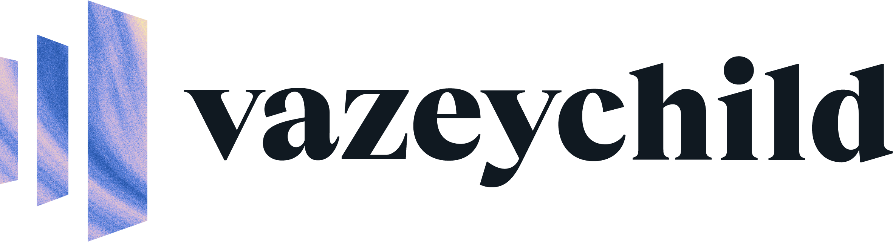 Business, 
together.Current Pain PointsSizeSuppliersCustomersIntegrationsOtherGoalsNumber of SKUsVolume of transactionsRevenueEmployees – structure and availabilityNumber of purchase transactionsDesire for growthNumber of suppliersSupplier requirementsWho has the power here?Describe the buying processHow sensitive is this to change?How are inwards goods receipted in?Minimum levelsNumber of customersCustomer typesCustomer requirementsSensitivityAre there any price tiers or volume pricing?Describe the sales processHow sensitive is this to changeHow is your product dispatched?AccountingSellingPortalsOnlinePurchasingPortalsShippingReportingMulticurrencyGoods in transitIndentBundles, Bills of Materials (BOMs) or Assemblies?VariantsLabourBatch trackingSerialised productsPack sizes